Institute of Consumer Affairs 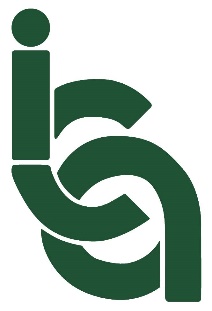 Membership Application Form
Important: Please tick the address to be used for correspondence (one only) and the email address for ICAnews (either or both)Conditions for MembershipMembership of the Institute is open to anyone who: a) is working in consumer affairs, ORb) is involved in the management of a consumer affairs function at any level, ORc) is working in consumer education or information, ORd) is working in enforcement of consumer affairs related legislation, ORe) works in another organisation whose aims and objectives are acceptable to the Executive, ORf) has demonstrated support for consumer affairs and continues to support the aims and objectives of the Institute and has proved acceptable to the Executive.‘Consumer affairs’ is defined as working to protect or promote the interests of consumers, or delivering a compliance or customer service role in a business that trades with consumers.Type of Membership The membership year runs from 1 January to 31 December.Full	applicants who meet the above criteria.  Unwaged	applicants who meet the above criteria and are retired or have no income from employment.The aims of the Institute are:To promote and protect the interests of consumers through campaigning, lobbying and consultation with other relevant bodies and individuals.To promote good practice in consumer protection provision by encouraging appropriate levels of advice, representation, information, education and enforcement services which reflect the needs of all consumers.To influence consumer affairs policy generally, to consider and carry out research on any related matter and including to represent the interests of those consumers facing disadvantage.To promote the training and development of members, those starting their career in consumer protection and others in consumer affairs through a programme of training courses provided by the Institute itself or in co-operation with others. To ensure and protect the professional status of its members.For more information, visit our website: www.icanet.org.ukOr contact Membership Secretary, Jacqui King: membership@icanet.org.uk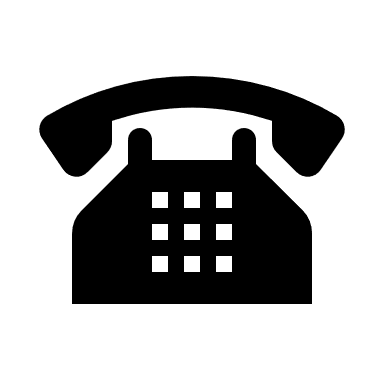                                                     01403 754718                                                 07740 433 999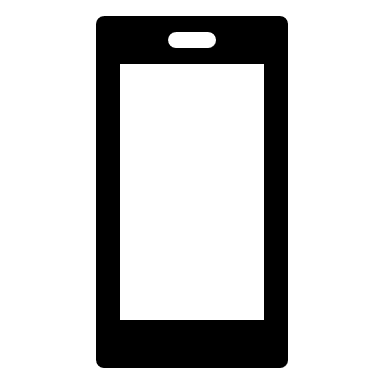 Tick Membership typeTick Membership typeFull (£25)Unwaged (£10)TitleMr/Mrs/Ms/ Other (specify)Mr/Mrs/Ms/ Other (specify)Mr/Mrs/Ms/ Other (specify)Mr/Mrs/Ms/ Other (specify)Mr/Mrs/Ms/ Other (specify)Mr/Mrs/Ms/ Other (specify)Mr/Mrs/Ms/ Other (specify)First Name(s)Surname:Home address:Tick one Tick one Tick one Tick one Tick one Tick one Tick one Job title:Employer:Office address:Tick oneTick oneTick oneTick oneTick oneTick oneTick onePrevious employer (if less than a year):Previous employer (if less than a year):Previous employer (if less than a year):Previous employer (if less than a year):Home phone:Please tick the email address(es) to be used for ICAnewsPlease tick the email address(es) to be used for ICAnewsOffice phone:Please tick the email address(es) to be used for ICAnewsPlease tick the email address(es) to be used for ICAnewsMobile phone:Please tick the email address(es) to be used for ICAnewsPlease tick the email address(es) to be used for ICAnewsHome email:Office email:Relevant qualifications or courses attended (specify):Relevant qualifications or courses attended (specify):Relevant qualifications or courses attended (specify):Relevant qualifications or courses attended (specify):Relevant qualifications or courses attended (specify):Relevant qualifications or courses attended (specify):Relevant qualifications or courses attended (specify):Relevant qualifications or courses attended (specify):Please outline any other relevant details or experience, which may assist us in evaluating your application:Please outline any other relevant details or experience, which may assist us in evaluating your application:Please outline any other relevant details or experience, which may assist us in evaluating your application:Please outline any other relevant details or experience, which may assist us in evaluating your application:Please outline any other relevant details or experience, which may assist us in evaluating your application:Please outline any other relevant details or experience, which may assist us in evaluating your application:Please outline any other relevant details or experience, which may assist us in evaluating your application:Please outline any other relevant details or experience, which may assist us in evaluating your application:How did you hear about the ICA? (If a member, please say who):How did you hear about the ICA? (If a member, please say who):Why do you want to join the ICA?Why do you want to join the ICA?Why do you want to join the ICA?Why do you want to join the ICA?Why do you want to join the ICA?Why do you want to join the ICA?Why do you want to join the ICA?Why do you want to join the ICA?Signed:Signed:Signed:Signed:Signed:Date:Date:Date:Tick if you are paying by BACSTick if you are paying by BACSTick if you are paying by BACSTick if you are paying by BACSSort code:             08-92-99.  Account number: 65208449 Account Name:    Institute of Consumer Affairs. Reference: (Your name)Sort code:             08-92-99.  Account number: 65208449 Account Name:    Institute of Consumer Affairs. Reference: (Your name)Sort code:             08-92-99.  Account number: 65208449 Account Name:    Institute of Consumer Affairs. Reference: (Your name)Sort code:             08-92-99.  Account number: 65208449 Account Name:    Institute of Consumer Affairs. Reference: (Your name)Sort code:             08-92-99.  Account number: 65208449 Account Name:    Institute of Consumer Affairs. Reference: (Your name)Tick if you are enclosing a cheque Tick if you are enclosing a cheque Tick if you are enclosing a cheque Tick if you are enclosing a cheque Send to:  ICA, Corsletts Farm, Church Road, Broadbridge Heath, Horsham, West Sussex, RH12 3LDPayable to: Institute of Consumer AffairsSend to:  ICA, Corsletts Farm, Church Road, Broadbridge Heath, Horsham, West Sussex, RH12 3LDPayable to: Institute of Consumer AffairsSend to:  ICA, Corsletts Farm, Church Road, Broadbridge Heath, Horsham, West Sussex, RH12 3LDPayable to: Institute of Consumer AffairsSend to:  ICA, Corsletts Farm, Church Road, Broadbridge Heath, Horsham, West Sussex, RH12 3LDPayable to: Institute of Consumer AffairsSend to:  ICA, Corsletts Farm, Church Road, Broadbridge Heath, Horsham, West Sussex, RH12 3LDPayable to: Institute of Consumer AffairsIf you require an invoice, please provide details, including a Purchase Order number. If you require an invoice, please provide details, including a Purchase Order number. If you require an invoice, please provide details, including a Purchase Order number. If you require an invoice, please provide details, including a Purchase Order number. Membership BenefitsMembership BenefitsFree ICA Seminars Free or discounted training /webinarsMembership of ICAnews – 24 hr online news, advice and information serviceOpportunities to contribute to consultation documents on consumer related issuesICA website – www.icanet.org.ukVoting rights at ICA AGM